 
Projekt pod nazwą „Utworzenie i wdrożenie zintegrowanego programu dla KPSW” w ramach Programu Operacyjnego Wiedza Edukacja Rozwój 2014-2020 współfinansowanego ze środków Europejskiego Funduszu Społecznego 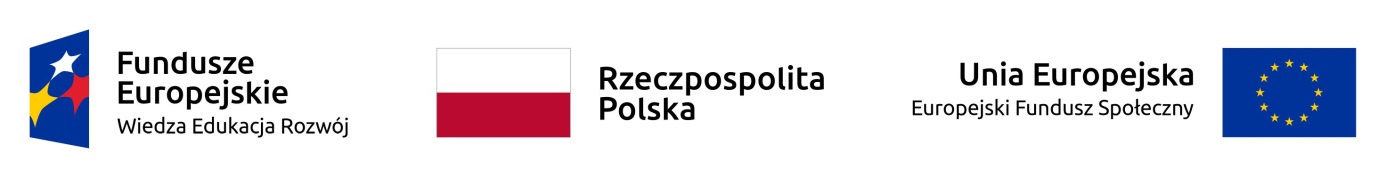 –––––––––––––––––––––––––––––––––––––––––––––––––––––––––––ZAŁĄCZNIK NR 1                                                                                                                  DO SIWZFORMULARZ OFERTY................................................(pieczęć firmowa Wykonawcy)Karkonoska Państwowa Szkoła Wyższa w Jeleniej Górzeul. Lwówecka 1858-503 Jelenia GóraNawiązując do ogłoszenia o przetargu nieograniczonym nr DAT - 2151-4/20 na: „Dostawa i wdrożenie elektronicznego systemu obiegu dokumentów dla Karkonoskiej Państwowej Szkoły Wyższej w Jeleniej Górze”. Nazwa Wykonawcy: ……………………..…………………………………………..………………………………………Adres Wykonawcy :…………………..………………………..……………………………………………………………Należy wpisać informacje dotyczące wszystkich Wykonawców wspólnie ubiegających się o udzielenie zamówienia, określając kto pełni rolę pełnomocnika  (jeżeli dotyczy) NIP …………….………………REGON …………………………… www ………………………..Telefon ……………………….. Fax ………………………………… e-mail ……………………….Nazwiska osób po stronie Wykonawcy uprawnionych do jego reprezentowania przy sporządzaniu niniejszej oferty:…………………………………………..……………………………………………………po zapoznaniu się ze Specyfikacją Istotnych Warunków Zamówienia oferuję:Wykonanie przedmiotu zamówienia w zakresie objętym specyfikacją istotnych warunków zamówienia za:całkowitą cenę brutto (netto + obowiązujący podatek VAT)  ……………..................... zł  (słownie złotych **:..................................................................................................................) w tym należny podatek VAT ………..%  w wysokości ……………………………………            (słownie złotych: ………………………………………………..…..…………………… ….)   Oferowana cena uwzględnia wszelkie koszty  konieczne do poniesienia celem terminowej 
i prawidłowej realizacji przedmiotu zamówienia.Na zrealizowany cały przedmiot zamówienia udzielam gwarancji wraz z opieką techniczną oraz aktualizacjami (liczonej od daty pisemnego odbioru przedmiotu zamówienia przez obie strony) …………………………… miesięcy.Oświadczam, że zapoznałem się z treścią SIWZ i akceptuję jej postanowienia.Oferowana cena jest ceną ryczałtową. Cena uwzględnia wszystkie koszty - wszystkie elementy niezbędne do pełnego zrealizowania zamówienia - zgodnie z zapisami siwz. Żadne niedoszacowanie, pominięcie, brak rozpoznania przedmiotu zamówienia nie będzie podstawą do żądania zmiany ceny umowy określonej w ofercie.Termin dostawy wraz z wdrożeniem …………………… dni od daty podpisania umowy.Oświadczam, że zaoferowane elementy dostawy posiadają właściwości i funkcjonalności zgodne z opisem przedmiotu zamówienia – zał.  nr 9 do siwz.Oświadczam, że zapoznałem się z treścią wzoru umowy – zał. nr 11 do siwz i akceptuję jego postanowienia.                                    Oświadczam, że jestem związany niniejszą ofertą przez okres 30 dni od dnia upływu terminu składania ofert.Wybór niniejszej oferty będzie /nie będzie (niewłaściwe skreślić) prowadzić do powstania 
u Zamawiającego obowiązku podatkowego zgodnie z przepisami ustawy o podatku od towarów i usług. Wskazujemy nazwę (rodzaj) towaru lub usługi, których dostawa lub świadczenie będzie prowadzić do powstania powyższego obowiązku podatkowego ................................. oraz wartość tego towaru lub usługi bez kwoty podatku wynoszącą ........................ (brak wskazania  rozumiany będzie przez Zamawiającego jako informacja o tym, ze wybór oferty nie będzie prowadzić do powstania u Zamawiającego powyższego obowiązku podatkowego).[wybór oferty Wykonawcy prowadzi do „powstania u Zamawiającego obowiązku podatkowego”, kiedy zgodnie z przepisami ustawy o podatku od towarów i usług, to nabywca (Zamawiający) będzie zobowiązany do rozliczenia (odprowadzenia) podatku VAT].Oświadczam, pod rygorem wykluczenia z postępowania, iż wszystkie informacje zamieszczone w naszej ofercie i załącznikach do oferty są prawdziwe.W przypadku wyboru naszej oferty zobowiązujemy się do zawarcia umowy w terminie                      i miejscu wyznaczonym przez Zamawiającego.Oświadczam, że zaoferowane elementy dostawy posiadają właściwości i parametry techniczne oraz dokumenty  zgodne z opisem przedmiotu zamówienia.13. Oświadczam, że wypełniłem obowiązki informacyjne przewidziane w art. 13 lub art. 14 RODO1) wobec osób fizycznych, od których dane osobowe bezpośrednio lub pośrednio pozyskałem w celu ubiegania się o udzielenie zamówienia publicznego w niniejszym postępowaniu.2)14. Oświadczam, że w rozumieniu przepisów art. 104-106 ustawy z dnia 02.07.2004r.                            o swobodzie działalności gospodarczej (tekst jedn. – dz. U. z 2016r. poz. 1829 z późn. zm.) jestem:mikroprzedsiębiorstwem	 TAK		 NIEmałym przedsiębiorstwem	 TAK		 NIEśrednim przedsiębiorstwem	 TAK		 NIE           ( zaznaczyć właściwe)15. Do niniejszej oferty dołączono jako załączniki:………..………..............................					...............................................................miejscowość,  data		  			    pieczęcie imienne i podpisy osób      uprawnionych do reprezentowania Wykonawcy*/       niepotrzebne skreślić**/     przy rozbieżności między ceną wyrażoną cyfrą a  słownie, ważne jest określenie słownie***/   pod pojęciem ceny należy rozumieć definicję zawartą w art. 3 ustawy z dnia 5 lipca 2001r. o cenach,          „cena – wartość   wyrażoną   w   jednostkach   pieniężnych,   którą   kupujący   jest   obowiązany   zapłacić  przedsiębiorcy   za   towar lub  usługę;  w  cenie  uwzględnia się podatek od towarów i usług oraz podatek   akcyzowy,   jeżeli   na   podstawie   odrębnych   przepisów   sprzedaż   towaru (usługi) podlega obciążeniu  podatkiem od towarów i usług oraz podatkiem akcyzowym”.	1) Rozporządzenie Parlamentu Europejskiego i Rady (UE) 2016/679 z dnia 27 kwietnia 2016 r. w sprawie ochrony osób fizycznych w związku z przetwarzaniem danych osobowych i w sprawie swobodnego przepływu takich danych oraz uchylenia dyrektywy 95/46/WE (ogólne rozporządzenie o ochronie danych) (Dz. Urz. UE L 119 z 04.05.2016, str. 1). 2) W przypadku gdy Wykonawca nie przekazuje danych osobowych innych niż bezpośrednio jego dotyczących lub zachodzi wyłączenie stosowania obowiązku informacyjnego, stosownie do art. 13 ust. 4 lub art. 14 ust. 5 RODO treści oświadczenia Wykonawca nie składa (usunięcie treści oświadczenia np. przez jego wykreślenie). 
Projekt pod nazwą „Utworzenie i wdrożenie zintegrowanego programu dla KPSW” w ramach Programu Operacyjnego Wiedza Edukacja Rozwój 2014-2020 współfinansowanego ze środków Europejskiego Funduszu Społecznego –––––––––––––––––––––––––––––––––––––––––––––––––––––––––––––––––––––––––––ZAŁĄCZNIK NR 2                                                                                                                  DO SIWZKarkonoska Państwowa Szkoła Wyższa w Jeleniej Górzeul. Lwówecka 18…………………………………….                                      58-503 Jelenia Góra(pieczęć firmowa Wykonawcy) Oświadczenie Wykonawcy składane na podstawie art. 25a ust. 1 ustawy z dnia 29 stycznia 2004 r.  Prawo zamówień publicznych (dalej jako: ustawa Pzp), DOTYCZĄCE PRZESŁANEK  WYKLUCZENIA Z POSTĘPOWANIA Na potrzeby postępowania o udzielenie zamówienia publicznego dla zadania pn.:„Dostawa i wdrożenie elektronicznego systemu obiegu dokumentów dla Karkonoskiej Państwowej Szkoły Wyższej w Jeleniej Górze”. Działając w imieniu …………………………………………………………………………………. /nazwa i adres Wykonawcy/i będąc należycie umocowanym do jego reprezentowania, oświadczam co następuje:OŚWIADCZENIA DOTYCZĄCE WYKONAWCY:Oświadczam, że nie podlegam wykluczeniu z postępowania na podstawie 
art. 24 ust. 1 pkt 12-22 ustawy Pzp.Oświadczam, że nie podlegam wykluczeniu z postępowania na podstawie 
art. 24 ust. 5 pkt 1 ustawy Pzp.…………….……. (miejscowość), dnia ………….……. r. 							   …………………………………………                                                                                            pieczęcie imienne i podpisy osób      uprawnionych do reprezentowania WykonawcyOświadczam, że zachodzą w stosunku do mnie podstawy wykluczenia z postępowania na podstawie
 art. …………. ustawy Pzp (podać mającą zastosowanie podstawę wykluczenia spośród wymienionych w art. 24 ust. 1 pkt 13-14, 16-20 lub art. 24 ust. 5 ustawy Pzp). Jednocześnie oświadczam, że w związku z ww. okolicznością, na podstawie art. 24 ust. 8 ustawy Pzp podjąłem następujące środki naprawcze:  .....................................................................................................................................................…...........……………………………………………………………………………………………………………….……. (miejscowość), dnia …………………. r. 							…………………………………………                                                                                        pieczęcie imienne i podpisy osób      uprawnionych do reprezentowania WykonawcyOŚWIADCZENIE DOTYCZĄCE PODMIOTU, NA KTÓREGO ZASOBY POWOŁUJE SIĘ WYKONAWCA:wypełnić jeśli dotyczyOświadczam, że w stosunku do następującego/ych podmiotu/tów, na którego/ych zasoby powołuję się w niniejszym postępowaniu, tj.: ……………………….......……………………………… (podać pełną nazwę/firmę, adres, a także w zależności od podmiotu: NIP/PESEL, KRS/CEiDG) nie zachodzą podstawy wykluczenia z postępowania o udzielenie zamówienia na podstawie art. 24 ust. 1 pkt 13–22 i ust. 5 pkt 1 ustawy Pzp. …………….……. (miejscowość), dnia …………………. r. 							…………………………………………                                                                                       pieczęcie imienne i podpisy osób      uprawnionych do reprezentowania WykonawcyOŚWIADCZENIE DOTYCZĄCE PODWYKONAWCY NIEBĘDĄCEGO PODMIOTEM, NA KTÓREGO ZASOBY POWOŁUJE SIĘ WYKONAWCA:wypełnić jeśli dotyczyOświadczam, że w stosunku do następującego/ych podmiotu/tów, będącego/ych podwykonawcą/ami w niniejszym postępowaniu, tj.: …………………….......…………………… (podać pełną nazwę/firmę, adres, a także w zależności od podmiotu: NIP/PESEL, KRS/CEiDG) nie zachodzą podstawy wykluczenia z postępowania o udzielenie zamówienia na podstawie art. 24 ust. 1 pkt 13–22 i ust. 5 pkt 1 ustawy Pzp. …………….……. (miejscowość), dnia …………………. r. 							…………………………………………                                                                                       pieczęcie imienne i podpisy osób      uprawnionych do reprezentowania WykonawcyOŚWIADCZENIE DOTYCZĄCE PODANYCH INFORMACJI:Oświadczam, że wszystkie informacje podane w powyższych oświadczeniach są aktualne 
i zgodne z prawdą oraz zostały przedstawione z pełną świadomością konsekwencji wprowadzenia zamawiającego w błąd przy przedstawianiu informacji.…………….……. (miejscowość), dnia …………………. r. 							…………………………………………                                                                                       pieczęcie imienne i podpisy osób      uprawnionych do reprezentowania Wykonawcy 
Projekt pod nazwą „Utworzenie i wdrożenie zintegrowanego programu dla KPSW” w ramach Programu Operacyjnego Wiedza Edukacja Rozwój 2014-2020 współfinansowanego ze środków Europejskiego Funduszu Społecznego ––––––––––––––––––––––––––––––––––––––––––––––––––––––––––––––––––––––––––––––––––––––––––––––––––––ZAŁĄCZNIK NR 3                                                                                                                  DO SIWZKarkonoska Państwowa Szkoła Wyższa w Jeleniej Górzeul. Lwówecka 18…………………………………….                                      58-503 Jelenia Góra(pieczęć firmowa Wykonawcy) Oświadczenie Wykonawcy składane na podstawie art. 25a ust. 1 ustawy z dnia 29 stycznia 2004 r.  Prawo zamówień publicznych (dalej jako: ustawa Pzp), DOTYCZĄCE SPEŁNIANIA WARUNKÓW UDZIAŁU W POSTĘPOWANIU 
Na potrzeby postępowania o udzielenie zamówienia publicznego dla zadania pn.:„Dostawa i wdrożenie elektronicznego systemu obiegu dokumentów dla Karkonoskiej Państwowej Szkoły Wyższej w Jeleniej Górze”. Działając w imieniu …………………………………………………………………………………. /nazwa i adres Wykonawcy/i będąc należycie umocowanym do jego reprezentowania, oświadczam co następuje:INFORMACJA DOTYCZĄCA WYKONAWCY:Oświadczam, że spełniam warunki udziału w postępowaniu określone przez Zamawiającego w Specyfikacji istotnych warunków zamówienia dot. przetargu nieograniczonego                                            nr DAT-2151-4/20…………….……. (miejscowość), dnia ………….……. r. 				                                              …………………………………………                                                                                       pieczęcie imienne i podpisy osób      uprawnionych do reprezentowania WykonawcyINFORMACJA W ZWIĄZKU Z POLEGANIEM NA ZASOBACH INNYCH PODMIOTÓW:wypełnić jeśli dotyczyOświadczam, że w celu wykazania spełniania warunków udziału w postępowaniu, określonych przez zamawiającego w Specyfikacji istotnych warunków zamówienia dot. przetargu nieograniczonego nr DAT-2151-4/20  polegam na zasobach następującego/ych podmiotu/ów:………………………………………………………………………...……………………………………………………………………………………………………………….……………………………, …………………………………………………………………………….……………………………, …………………………………………………………………………….……………………………, w następującym zakresie: ……………………………………............................................................................................................                                                    …………………………………………………………………………….……………………………, …………………………………………………………………………….……………………………, …………………………………………………………………………………………………………… (wskazać podmiot i – pełną nazwę/firmę, a także w zależności od podmiotu NIP/PESEL, KRS/CEiDG  i  określić odpowiedni zakres dla wskazanego podmiotu).…………….……. (miejscowość), dnia ………….……. r. 							…………………………………………                                                                                       pieczęcie imienne i podpisy osób      uprawnionych do reprezentowania WykonawcyOŚWIADCZENIE DOTYCZĄCE PODANYCH INFORMACJI:Oświadczam, że wszystkie informacje podane w powyższych oświadczeniach są aktualne 
i zgodne z prawdą oraz zostały przedstawione z pełną świadomością konsekwencji wprowadzenia zamawiającego w błąd przy przedstawianiu informacji.…………….……. (miejscowość), dnia ………….……. r. 						           …………………………………………                                                                                       pieczęcie imienne i podpisy osób      uprawnionych do reprezentowania Wykonawcy 
Projekt pod nazwą „Utworzenie i wdrożenie zintegrowanego programu dla KPSW” w ramach Programu Operacyjnego Wiedza Edukacja Rozwój 2014-2020 współfinansowanego ze środków Europejskiego Funduszu Społecznego 		––––––––––––––––––––––––––––––––––––––––––––––––––––––––––––––	ZAŁĄCZNIK NR 4                                                                                                                  DO SIWZ………..…...……………….……       (pieczęć firmowa Wykonawcy)		Dotyczy: przetargu nieograniczonego nr DAT-2151-4/20 dla zadania pn.:„Dostawa i wdrożenie elektronicznego systemu obiegu dokumentów dla Karkonoskiej Państwowej Szkoły Wyższej w Jeleniej Górze”. Działając w imieniu …………………………………………………………………………………. /nazwa i adres Wykonawcy/i będąc należycie umocowanym do jego reprezentowania, oświadczam co następuje:INFORMACJA O PODWYKONAWCACHNa potrzeby postępowania o udzielenie zamówienia publicznego Nr DAT-2151-4/20 informuję, że (odpowiednie zaznaczyć):   Wykonamy całe zamówienie siłami własnymi.   Przy pomocy podwykonawców wykonamy następujące części zamówienia: W przypadku zatrudnienia podwykonawców Wykonawca wypełnia niniejszą tabelą W przypadku zatrudnienia podwykonawców, oświadczamy że ponosimy całkowitą odpowiedzialność za działanie lub zaniechania wszystkich podwykonawców.Wartość lub procentowa część zamówienia, jaka zostanie powierzona podwykonawcy lub podwykonawcom: ………….................. ………………………..….……., dnia …………………. r.                  (miejscowość)                                                                                       ......................................................................                                                                                       pieczęcie imienne i podpisy osób      uprawnionych do reprezentowania Wykonawcy 
Projekt pod nazwą „Utworzenie i wdrożenie zintegrowanego programu dla KPSW” w ramach Programu Operacyjnego Wiedza Edukacja Rozwój 2014-2020 współfinansowanego ze środków Europejskiego Funduszu Społecznego ––––––––––––––––––––––––––––––––––––––––––––––––––––––––––––––––––––––––			ZAŁĄCZNIK NR 5 ………...…………………                                                                                             DO SIWZ       (pieczęć firmowa Wykonawcy)			Dotyczy: przetargu nieograniczonego nr DAT-2151-4/20 dla zadania pn.:„Dostawa i wdrożenie elektronicznego systemu obiegu dokumentów dla Karkonoskiej Państwowej Szkoły Wyższej w Jeleniej Górze”. Z O B O W I Ą Z A N I Einnych podmiotów na podstawie art. 22a ustawy....................................................................................................................................................................(nazwa firmy lub imię i nazwisko innego podmiotu)....................................................................................................................................................................(siedziba firmy lub miejsce zamieszkania innego podmiotu )tel.:	…………………………, faks: ……………………, e-mail: …………………………zobowiązuję się oddać do dyspozycji Wykonawcy:....................................................................................................................................................................(podać nazwę Wykonawcy, a w przypadku wspólnego ubiegania się o zamówienia –wszystkich Wykonawców składających wspólnie ofertę)niezbędne zasoby na potrzeby realizacji zamówieniapotencjał techniczny lub zawodowy ( np. wykształcenie, kwalifikacje zawodowe, doświadczenie, potencjał techniczny wykonawcy lub osób skierowanych przez wykonawcę do realizacji zamówienia, umożliwiające realizację zamówienia na odpowiednim poziomie jakości)*ZAKRES I OKRES UDZIAŁU INNEGO PODMIOTU PRZY WYKONYWANIU ZAMÓWIENIA……….…………………………………………………………………………………………………………SPOSÓB WYKORZYSTANIA ZASOBÓW PRZY WYKONYWANIU ZAMOWIENIA …………………………………………………………………………………………………………………Oświadczam, że znany jest mi fakt, że odniesieniu do warunków dotyczących wykształcenia, kwalifikacji zawodowych lub doświadczenia, wykonawcy mogą polegać na zdolnościach innych podmiotów, jeśli podmioty te zrealizują usługi, do realizacji których te zdolności są wymagane. 
Projekt pod nazwą „Utworzenie i wdrożenie zintegrowanego programu dla KPSW” w ramach Programu Operacyjnego Wiedza Edukacja Rozwój 2014-2020 współfinansowanego ze środków Europejskiego Funduszu Społecznego –––––––––––––––––––––––––––––––––––––––––––––––––––––––––––––––––––––	ZAŁĄCZNIK NR 6											DO SIWZ………...…………………                                                                                             (pieczęć firmowa Wykonawcy)	Dotyczy: przetargu nieograniczonego nr DAT-2151-4/20 dla zadania pn.:„Dostawa i wdrożenie elektronicznego systemu obiegu dokumentów dla Karkonoskiej Państwowej Szkoły Wyższej w Jeleniej Górze”. Działając w imieniu …………………………………………………………………………………. /nazwa i adres Wykonawcy/i będąc należycie umocowanym do jego reprezentowania, oświadczam co następuje:OŚWIADCZENIEo przynależności lub braku przynależności do grupy kapitałowej*W związku z udziałem w postępowaniu o udzielenie zamówienia publicznego nr DAT-2151-4/20 po zapoznaniu się z informacją, o której mowa w art. 86 ust. 5 ustawy Prawo zamówień publicznych, zamieszczoną na stronie internetowej Zamawiającego, oświadczam/-my, iż: (odpowiednie zaznaczyć/wypełnić)nie należę/nie należymy do tej samej grupy kapitałowej w rozumieniu ustawy z dnia 16 lutego 2007 r. o ochronie konkurencji i konsumentów (Dz. U. z 2017 r. poz. 299), o której mowa w art. 24 ust. 1 pkt 23 ustawy z dnia 29 stycznia 2004 r. – Prawo zamówień publicznych, do której należą inni wykonawcy, którzy złożyli oferty w niniejszym postępowaniu,należę/należymy do tej samej grupy kapitałowej, o której mowa w art. 24 ust. 1 pkt 23 ustawy z dnia 29 stycznia 2004 r. – Prawo zamówień publicznych, co wykonawca/wykonawcy:……………………………………………………………….. (dane Wykonawcy)……………………………………………………………….. (dane Wykonawcy)którzy złożyli ofertę w niniejszym postępowaniu.(o ile dotyczy) Przedstawiam następujące dowody, że powiązania z innym Wykonawcą    nie prowadzą do zakłócenia konkurencji w niniejszym postępowaniu:…………………………………………………………………………………………………………………………………………………………………………………………………………………………UWAGA:Wykonawca ubiegający się o udzielenie zamówienia przekazuje niniejszy „Formularz” Zamawiającemu w terminie 3 dni od dnia zamieszczenia na stronie internetowej informacji, o której mowa w art. 86 ust. 5 ustawy Pzp. W przypadku Wykonawców wspólnie ubiegających się o udzielenie zamówienia niniejsze Oświadczenie składa każdy z Wykonawców lub wspólników spółki cywilnej.…………………………..….……., dnia …………………. r.             (miejscowość)                                                                                                         .............................................................                                                                                                                                                                         pieczęcie imienne i podpisy osób           uprawnionych do reprezentowania Wykonawcy 
Projekt pod nazwą „Utworzenie i wdrożenie zintegrowanego programu dla KPSW” w ramach Programu Operacyjnego Wiedza Edukacja Rozwój 2014-2020 współfinansowanego ze środków Europejskiego Funduszu Społecznego –––––––––––––––––––––––––––––––––––––––––––––––––––––––––––––––––––––––––––––––––––––––––––––––––––––			                                                                                  ZAŁĄCZNIK NR 7                                                                                                                  DO SIWZ………...……………….……(pieczęć firmowa Wykonawcy)		Dotyczy: przetargu nieograniczonego nr DAT-2151-4/20 dla zadania pn.:„Dostawa i wdrożenie elektronicznego systemu obiegu dokumentów dla Karkonoskiej Państwowej Szkoły Wyższej w Jeleniej Górze”. WYKAZ DOSTAWWykaz dostaw wykonanych, a w przypadku świadczeń okresowych lub ciągłych również wykonywanych w okresie ostatnich 3 lat przed upływem terminu składania ofert, a jeżeli okres prowadzenia działalności jest krótszy – w tym okresie, wraz z podaniem ich wartości, przedmiotu, dat wykonania i podmiotów, na rzecz których dostawy zostały wykonane, oraz załączeniem dowodów określających czy te dostawy zostały wykonane lub są wykonywane należycie, przy czym dowodami, o których mowa, są referencje bądź inne dokumenty wystawione przez podmiot, na rzecz którego dostawy były wykonywane, a w przypadku świadczeń okresowych lub ciągłych są wykonywane, a jeżeli z uzasadnionej przyczyny o obiektywnym charakterze Wykonawca nie jest w stanie uzyskać tych dokumentów – oświadczenie Wykonawcy. W przypadku świadczeń okresowych lub ciągłych nadal wykonywanych referencje bądź inne dokumenty potwierdzające ich należyte wykonywanie powinny być wydane nie wcześniej niż 3 miesiące przed upływem terminu składania ofert.Wykonawca spełni warunek, jeżeli w okresie 3 lat przed upływem terminu składania ofert,                     a jeżeli okres prowadzenia działalności jest krótszy – w tym okresie wykonał co najmniej 3 dostawy wraz z wdrożeniem systemów informatycznych dedykowanych administracji publicznej o wartości zamówienia co najmniej 130.000,00 złotych brutto każda, obejmujące co najmniej elektroniczny obieg dokumentów oraz załączy dowód określający, że ta dostawa wraz  z wdrożeniem została wykonana należycie.…………………………..….……., dnia …………………. r.                  (miejscowość)                                                                      ………………………………………                                                              pieczęcie imienne i podpisy osób           uprawnionych do reprezentowania Wykonawcy 
Projekt pod nazwą „Utworzenie i wdrożenie zintegrowanego programu dla KPSW” w ramach Programu Operacyjnego Wiedza Edukacja Rozwój 2014-2020 współfinansowanego ze środków Europejskiego Funduszu Społecznego –––––––––––––––––––––––––––––––––––––––––––––––––––––––––––––––––––––––––––––––––––––––––––––––––––––			                                                                                  ZAŁĄCZNIK NR 8                                                                                                                  DO SIWZ………...……………….……(pieczęć firmowa Wykonawcy)		Dotyczy: przetargu nieograniczonego nr DAT-2151-4/20 dla zadania pn.:„Dostawa i wdrożenie elektronicznego systemu obiegu dokumentów dla Karkonoskiej Państwowej Szkoły Wyższej w Jeleniej Górze”. WYKAZ OSÓBWykaz osób skierowanych przez Wykonawcę do realizacji zamówienia publicznego,                       wraz z informacjami  na temat ich uprawnień, wykształcenia, doświadczenia oraz informacją o podstawie dysponowania tymi osobami.Zamawiający uzna warunek za spełniony jeżeli Wykonawca wykaże, że:  dysponuje co najmniej 1 (jedną) osobą na stanowisku Szefa Programistów posiadającą:- wykształcenie wyższe o profilu informatycznym;- posiadającą minimum 5 letnie doświadczenie w kierowaniu zespołem programistów bądź wdrożeniowców, potwierdzone udziałem proponowanego specjalisty na stanowisku Szefa Programistów (tj. osoba kierowała pracą zespołu programistów                      i była odpowiedzialna za prawidłowość wykonania obowiązków programistycznych) w przynajmniej 1 (jednym) zakończonym sukcesem (tj. odebranym przez Zamawiającego) projekcie informatycznym polegającym na wdrożeniu lub modyfikacji systemu informatycznego.dysponuje co najmniej 2 (dwoma) osobami na stanowisku Wdrożeniowca systemów informatycznych, z których każda posiada, minimum 3-letnie doświadczenie we wdrażaniu systemów informatycznych dla administracji publicznej zintegrowanych z platformą ePUAP.dysponuje co najmniej 1 (jedną) osobą na stanowisku Kierownika Projektu – posiadającą:-  wiedzę z zakresu zarządzania projektami informatycznymi potwierdzoną ważnym certyfikatem Prince 2 Foundation lub równoważnym – tj. potwierdzającym wiedzę             i doświadczenie z zakresu: przygotowania projektu, zarządzania strategicznego projektem, inicjowania projektu, sterowania etapem, zarządzania jakością, zarządzania ryzykiem, zarządzania wytwarzaniem produktów, zarzadzania zakresem etapu oraz zamykaniem projektu.- minimum 3 letnie doświadczenie w zarządzaniu realizacją projektów informatycznych, potwierdzone udziałem proponowanego specjalisty na stanowisku Kierownika Projektu (tj. osoba kierowała pracą zespołu projektowego i była odpowiedzialna za wykonanie projektu) w przynajmniej 1 zakończonym sukcesem (tj. odebranym przez Zamawiającego) projekcie informatycznym polegającym na wdrożeniu lub modyfikacji systemu informatycznego dla jednostki administracji publicznej o wartości co najmniej 130.000,00 zł brutto.administracji publicznej o wartości co najmniej 130.000,00 zł brutto.…………………………..….……., dnia …………………. r.                  (miejscowość)                                                                      ………………………………………                                                              pieczęcie imienne i podpisy osób           uprawnionych do reprezentowania Wykonawcy 
Projekt pod nazwą „Utworzenie i wdrożenie zintegrowanego programu dla KPSW” w ramach Programu Operacyjnego Wiedza Edukacja Rozwój 2014-2020 współfinansowanego ze środków Europejskiego Funduszu Społecznego –––––––––––––––––––––––––––––––––––––––––––––––––––––––––––––––––––––––––––––––––––––––––––––––––––––			                                                                                  ZAŁĄCZNIK NR 11                                                                                                                   DO SIWZUMOWA NR  ../DAT/2020( projekt umowy)zawarta ……….. pomiędzy Karkonoską Państwową Szkołą Wyższą w Jeleniej Górze                 z siedzibą w Jeleniej Górze przy ul. Lwóweckiej 18,  posiadającą numer identyfikacyjny                                                NIP 611-21-72-838, zwaną dalej „Zamawiającym” reprezentowaną przez :               Wiolettę Palczewską           -      Rektora               Agnieszkę Gątnicką            -      Kanclerza przy kontrasygnacie kwestora – Joanny Babczuk z jednej strony,   a : …………………………………………………………………………………………………..posiadającym numer identyfikacyjny NIP:  …………działającym na podstawie  …………………………………………………………………………………………..  reprezentowanym przez:       1. ……………………………………….zwanym dalej ”Wykonawcą ”,  z  drugiej strony, została zawarta umowa o następującej treści:§ 1Przedmiot umowy1. Zgodnie z wynikiem przetargu nieograniczonego ogłoszonego w Biuletynie  Zamówień Publicznych ………………. z dnia ……………., Zamawiający zleca, a Wykonawca przyjmuje do wykonania zadanie pn.:  „Dostawa i wdrożenie elektronicznego systemu obiegu dokumentów dla Karkonoskiej Państwowej Szkoły Wyższej w Jeleniej Górze”. 2. 	Szczegółowy zakres, sposób realizacji oraz warunki wykonania przedmiotu zamówienia określa:Specyfikacja Istotnych Warunków Zamówienia (dalej siwz) oferta Wykonawcy złożona na etapie ubiegania się o udzielenie zamówienianiniejsza umowa.Przedmiotem zamówienia jest dostawa, instalacja, wdrożenie oraz konfiguracja elektronicznego systemu obiegu dokumentów (zwany dalej „Systemem”) dla Karkonoskiej Państwowej Szkoły Wyższej w Jeleniej Górze – systemu informatycznego oraz przeprowadzenie szkoleń dla użytkowników i administratorów systemu. Poszczególne moduły systemu muszą być zgodne  z obowiązującym systemem prawnym.    Wykonawca ponadto dostarczy Zamawiającemu dokumentację użytkową, zapewni System Zgłaszania i Przyjmowania Uwag oraz Wad, a także będzie świadczył Gwarancję Jakości w trakcie całego okresu udzielonej gwarancji na przedmiot zamówienia, w tym także pomoc techniczną,  aktualizacje oraz dostosowanie systemów do zmieniających się przepisów prawnych.Zamawiający udostępni Wykonawcy infrastrukturę informatyczną w postaci rozwiązania sprzętowego i wirtualizacyjnego. Zamawiający nie posiada żadnego oprogramowania, w tym systemowego i bazodanowego, które zostanie wykorzystane do realizacji niniejszego zamówienia dlatego Wykonawca jest zobowiązany dostarczyć wszelkie niezbędne oprogramowanie. Wykonawca wykona analizę przedwdrożeniową  mającą  na celu uzyskanie wiedzy niezbędnej do pełnego wdrożenia Systemu, zgodnie z potrzebami i oczekiwaniami Zamawiającego oraz określenie szczegółowej koncepcji wdrożenia Systemu, oraz opracowanie szczegółowego harmonogramu prac związanych z realizacją Umowy. Wykonawca opracuje pełną dokumentację dotyczącą wdrożenia Systemu i przekaże ją Zamawiającemu nie później niż przed zakończeniem wdrożenia. Wykonawca przeszkoli pracowników i administratorów Systemu do poprawnej 
i efektywnej pracy w nowym Systemie, a administratorów dodatkowo do skutecznego zarządzania Systemem. Wykonawca udzieli bezterminowej licencji na korzystanie z całego Systemu oraz wszelkiego innego oprogramowania niezbędnego do prawidłowego działania dostarczonego rozwiązania przynajmniej dla 100 jednoczesnych zalogowanych użytkowników. Wykonawca udzieli gwarancji na wykonany przedmiot Umowy, o którym mowa na okres ……… miesięcy od dnia podpisania końcowego protokołu odbioru bez uwag.10. Licencja na przedmiotowy System, o której mowa powyżej,  będzie upoważniała Użytkownika do korzystania z wymaganych funkcjonalności systemu, określonych w siwz, stanowiącym załącznik nr 2 do niniejszej Umowy. 11. Licencja  obejmuje prawo do  konfiguracji  Programu  poprzez  wykorzystanie dostarczonych wraz z nim narzędzi konfiguracyjnych i projektowych. 12. Zadanie finansowane ze środków Unii Europejskiej w ramach projektu „Utworzenie                      i wdrożenie zintegrowanego programu dla KPSW” współfinansowanego ze środków Europejskiego Funduszu Społecznego, w ramach osi III Szkolnictwo Wyższe dla gospodarki i rozwoju, Działanie 3.5 – Kompleksowe programy szkół wyższych Programu Operacyjnego Wiedza Edukacja Rozwój na lata 2014-2020.§2Termin wykonania1.  Wykonawca zobowiązuje się wobec Zamawiającego wykonać całość przedmiotu umowy 
w terminie do dnia ……..Wykonawca co najmniej 24 godziny przed planowanym terminem dostawy zawiadamia Zamawiającego o dostawie w formie pisemnej lub mailowej ( zgodnie z § 4 umowy).Po całościowej realizacji przedmiotu Umowy, zostanie podpisany przez dwie Strony Protokół końcowy. Odbiór prac wykonanych w trakcie realizacji Umowy będzie polegać na weryfikacji, czy przedmiot Odbioru spełnia wymagania określone w Umowie,                                   z uwzględnieniem bardziej szczegółowych wymagań określonych w toku współpracy Stron.                        §3                         WynagrodzenieWynagrodzenie za wykonanie przedmiotu zamówienia, zgodnie z przeprowadzonym przetargiem wynosi: …………….. zł,    słownie: ……………………………………zł        w tym podatek VAT w wysokości …... % co stanowi kwotę: ……………………… zł        słownie: ……………………….  zł        wartość przedmiotu zamówienia bez podatku VAT (netto) wynosi: ……….… zł słownie: …………… złW cenie przedmiotu umowy zawarte są wszystkie koszty związane z jego realizacją.   Zapłata Wynagrodzenia nastąpi przelewem na konto Wykonawcy wskazane w fakturze,                                  w terminie 21 dni od daty prawidłowo wystawionej faktury VAT dostarczonej Zamawiającemu  wraz z podpisanym Protokołem końcowego odbioru.Za datę zapłaty przyjmuje się datę wydania polecenia przelewu bankowi Zamawiającego. (ust. 5-7 dotyczą Wykonawców zarejestrowanych w Polsce):Należność za realizację przedmiotu umowy będzie płatna przelewem na podstawie otrzymanych faktur VAT na rachunek rozliczeniowy wskazany na fakturze VAT widniejący w elektronicznym wykazie podmiotów prowadzonym przez Szefa Krajowej Administracji Skarbowej na podstawie art. 96b ustawy z dnia 11 marca 2004 r. o podatku od towarów i usług (tekst jedn. - Dz. U. z 2018 r., poz. 2174, z późn. zm.).Jeżeli zgodnie z przepisami prawa podatkowego, w szczególności ustawy z dnia 29 sierpnia 1997 r. Ordynacja podatkowa (tekst jedn. - Dz. U. z 2019 r., poz. 900, z późn. zm.) oraz ustawy z dnia 11 marca 2004 r. o podatku od towarów i usług, Zamawiający będzie narażony na ponoszenie odpowiedzialności solidarnej za zobowiązania podatkowe lub sankcje podatkowe, z których może zostać zwolniony na warunkach wynikających z tych przepisów, tj. korzystając przy płatności ceny, dokonywanej zgodnie z ust. 2, z mechanizmu podzielonej płatności uregulowanego w art. 108a ustawy z dnia 11 marca 2004 r. o podatku od towarów i usług, to skorzystanie przez Zamawiającego z ww. mechanizmu skutkować będzie uznaniem przez Strony za zaspokojenie w całości roszczenia o zapłatę należności za realizację przedmiotu umowy, przy założeniu, że suma wartości podatku od towarów i usług oraz wartości netto wykazanej na fakturze Wykonawcy odpowiada sumie wartości wpłaconej przez Zamawiającego na rachunek rozliczeniowy, wskazany na fakturze, oraz rachunek VAT Wykonawcy.W wypadku wystąpienia okoliczności, wskazanej w ust. 6, Wykonawca oświadcza, iż nie będzie miał prawa do dochodzenia jakichkolwiek roszczeń od Zamawiającego.§ 4Obowiązki StronWykonawca jest zobowiązany realizować Umowę z dochowaniem należytej staranności, przy uwzględnieniu zawodowego charakteru tej działalności, z wykorzystaniem całej posiadanej wiedzy i doświadczenia.Zamawiający będzie polegać na wiedzy i profesjonalizmie Wykonawcy, w szczególności w odniesieniu do oceny przydatności i zgodności infrastruktury Zamawiającego, oraz oprogramowania i dokumentacji przedstawianej przez Wykonawcę. Wykonawca oświadcza, że w ramach swojego personelu dysponuje osobami posiadającymi niezbędną wiedzę i umiejętności konieczne do właściwego wykonania Umowy, oraz wyznacza ze swojej strony Koordynatora Projektu …………………….             tel. ……………    mail…………, odpowiedzialnego za nadzór nad realizacją prac. Wykonawca zobowiązuje się do stosowania standardów zarządzania projektem.Wszelkie powiadomienia w związku z realizacją niniejszej Umowy powinny mieć dla swojej skuteczności formę pisemną i być doręczone osobiście /przesłane kurierem/ listem poleconym lub zostać wysłane pocztą elektroniczną na następujące adresy:ZamawiającyOsoba: _______________________Adres: _______________________e-mail: _______________________ tel: ____________________WykonawcaOsoba: _______________________Adres: _______________________e-mail: _______________________ tel: ____________________§ 5Warunki gwarancyjne i serwisowe:Wykonawca zapewnia, że przedmiot umowy będzie wolny od wad fizycznych                              i prawnych, a dostarczone Zamawiającemu w jej ramach urządzenia będą fabrycznie nowe i objęte gwarancją. Wykonawca zobowiązuje się dostarczyć Użytkownikowi dokumenty gwarancyjne, procedury i instrukcje obsługi w języku polskim i inne dokumenty, które otrzyma od producenta przedmiotu umowy, dla zapewnienia Zamawiającemu prawidłowej eksploatacji i zabezpieczenia go przed roszczeniami ze strony osób trzecich z tytułu naruszenia praw autorskich, patentowych, znaku towarowego, licencji lub innych. Wykonawca udziela Zamawiającemu: ……. miesięcznej gwarancji dla systemu informatycznego i zapewnia w tym okresie bezpłatny serwis, aktualizacje oprogramowania oraz pomoc techniczną. Usługi gwarancyjne realizowane będą w siedzibie Użytkownika lub w serwisie, a koszty dojazdu serwisu i transportu przedmiotu umowy do serwisu i po naprawie ponosić będzie Wykonawca. Wszelkie naprawy/awarie wchodzące w zakres usług gwarancyjnych należy zgłaszać Wykonawcy za pośrednictwem poczty elektronicznej na adres e-mail ………….. lub telefonicznie pod numerem …………...Wykonawca zobowiązany jest usunąć awarię w przeciągu:1 dzień od otrzymania zgłoszenia - w przypadku awarii krytycznej systemu informatycznego, tj. awarii uniemożliwiającej pracę systemu, w szczególności takiej jak brak możliwości logowania do systemu;7 dni od otrzymania zgłoszenia - w przypadku awarii zwykłej systemu informatycznego. Każdorazowo zostanie przedłużony okres gwarancji przedmiotu zamówienia zgłoszonego do naprawy o czas jego wyłączenia z eksploatacji trwającego powyżej 24 godzin, a nie spowodowanego złą eksploatacją. Uprawnienia z tytułu gwarancji nie przysługują w przypadku użytkowania przedmiotu umowy niezgodnie z dostarczoną instrukcją obsługi lub po dokonaniu samodzielnych napraw i modyfikacji przez Użytkownika, bez pisemnej zgody Wykonawcy. § 6Prawa własności intelektualnej:Wykonawca oświadcza, że: posiada autorskie prawa majątkowe lub licencje do Systemu i jego elementów uprawniające do nadania Zamawiającemu licencji na korzystanie z Systemu i jego elementów zgodnie z niniejszą Umową oraz że nie są one obciążone prawami osób trzecich w sposób wyłączający lub ograniczający korzystanie z nich przez Zamawiającego; posiada wszelkie zgody, licencje lub zezwolenia jakichkolwiek osób trzecich, umożliwiające Zamawiającemu korzystanie z Systemu i jego elementów oraz materiałów szkoleniowych i dokumentacji dotyczącej wdrożenia Systemu, zgodnie z niniejszą Umową, i nie jest konieczne uzyskiwanie takich zgód, licencji ani zezwoleń jakichkolwiek osób trzecich bezpośrednio przez Zamawiającego; korzystanie z Systemu przez Zamawiającego nie będzie naruszało żadnych praw osób trzecich i nie będzie wymagało ponoszenia jakichkolwiek opłat na rzecz osób trzecich z jakiegokolwiek tytułu; Wykonawca zapewnia iż nie przeniósł na jakąkolwiek osobę trzecią praw autorskich majątkowych do Systemu, materiałów szkoleniowych i dokumentacji dotyczącej wdrożenia Systemu, ani nie udzielił licencji wyłącznej do Systemu; Wykonawca zapewnia, że osoby uprawnione z tytułu autorskich praw majątkowych lub autorskich praw osobistych do utworów wchodzących w skład przedmiotu zamówienia, nie będą wykonywać tych praw w stosunku do Zamawiającego; przekazane Zamawiającemu w ramach niniejszej Umowy materiały szkoleniowe 
i dokumentacja dotycząca wdrożenia Systemu nie naruszają praw osób trzecich wynikających w szczególności przepisów dotyczących praw autorskich, praw własności przemysłowej oraz praw związanych z tajemnicą przedsiębiorstwa. Wykonawca udziela Zamawiającemu w ramach wynagrodzenia umownego niewyłącznej licencji bez ograniczeń terytorialnych do Systemu na następujących polach eksploatacji: korzystania z Systemu, a w szczególności uruchamiania, wyświetlania, stosowania, przekazywania i przechowywania Systemu, trwałego lub czasowego zwielokrotnienia Systemu w całości oraz w części jakimikolwiek środkami i w jakiejkolwiek formie, dowolną techniką, w tym techniką zapisu magnetycznego lub cyfrową, w zakresie niezbędnym dla korzystania z tego Systemu, uruchamiania, przechowywania i używania Systemu na sprzęcie operacyjnym poprzez przechowywanie za jego pomocą danych i przetwarzania ich wyłącznie na użytek Zamawiającego, dokonywania zwielokrotniania oprogramowania wchodzącego w skład Systemu tzn. jego instalowania na dysku sprzętu operacyjnego, sporządzania kopii zapasowej (archiwalnej), cyklicznego wykonywania kopii zapasowych Systemu i baz danych na Infrastrukturze Użytkownika i urządzeniach zewnętrznych, korzystania ze wszystkich dóbr własności intelektualnej dostarczonych na rzecz Zamawiającego w ramach Umowy. Licencja uprawnia Użytkownika do nadania uprawnień do korzystania z funkcjonalności Systemu 100 użytkownikom, bez ograniczeń co do liczby urządzeń komputerowych, na których zainstalowany lub uruchomiony zostanie System. Z chwilą udostępnienia Zamawiającemu aktualizacji oprogramowania Systemu, zgodnie 
z postanowieniami niniejszej Umowy, aktualizacje te stają się automatycznie przedmiotem licencji, bez konieczności składania przez Strony jakichkolwiek dodatkowych oświadczeń. W przypadku, gdy wskutek aktualizacji oprogramowania dojdzie do zamiany Systemu lub jakichkolwiek innych utworów, stają się one automatycznie przedmiotem licencji, bez konieczności składania przez Strony jakichkolwiek dodatkowych oświadczeń. W przypadku gdyby okazało się, że do korzystania z Systemu w zakresie określonym niniejszą Umową konieczne są zgody, licencje lub zezwolenia osób trzecich, Wykonawca zobowiązuje się niezwłocznie je uzyskać dla Zamawiającego i ponieść wszelkie związane z tym koszty, w szczególności koszty wynagrodzeń, opłat licencyjnych itd. W przypadku naruszenia przez Wykonawcę ww. obowiązków lub braku możliwości uzyskania stosownych zgód, licencji lub pozwoleń, Zamawiający będzie uprawniony do odstąpienia od niniejszej Umowy z winy Wykonawcy oraz żądania zapłaty kary umownej w wysokości wskazanej w § 7 ust. 2 niniejszej Umowy. Wykonawca zobowiązuje się niniejszym, iż w okresie obowiązywania licencji na System nie dokona żadnej czynności, która mogłaby skutkować ograniczeniem praw Zamawiającego do korzystania z Systemu, zgodnie z postanowieniami niniejszego paragrafu. W przypadku naruszenia przez Wykonawcę powyższych obowiązków, Zamawiający będzie uprawniony do odstąpienia od niniejszej Umowy z winy Wykonawcy oraz naliczenia kary umownej, o której mowa w § 7 ust. 2 Umowy. Materiały szkoleniowe i dokumentacja dotycząca wdrożenia Systemu: Wykonawca w ramach wynagrodzenia umownego udziela Zamawiającemu niewyłącznej, nieograniczonej terytorialnie i czasowo licencji na materiały szkoleniowe i dokumentację dotyczącą wdrożenia Systemu. Wykonawca oświadcza, że w ramach licencji Zamawiający jest uprawniony do korzystania z materiałów szkoleniowych i dokumentacji dotyczącej wdrożenia Systemu na następujących polach eksploatacji: utrwalania na dowolnym nośniku, zwielokrotnienia dowolną techniką, w tym powielania i wytwarzania egzemplarzy utworów lub ich elementów, w całości bądź w części techniką cyfrową, drukarską, reprograficzną, w formie zapisu magnetycznego oraz wprowadzania do pamięci komputera oraz sieci teleinformatycznych, bez ograniczeń, udostępniania użytkownikom i innym osobom działającym na rzecz Zamawiającego oraz instytucjom kontrolującym i audytującym. Wykonawca przenosi na Zamawiającego także własność nośników, na których utrwalone i przekazane zostały im materiały szkoleniowe i dokumentacja dotyczącą wdrożenia Systemu. Wykonawca oświadcza, że wykonane przez niego materiały szkoleniowe i dokumentacja dotyczącą wdrożenia Systemu są wynikiem jego własnej twórczości, oraz że nie narusza praw osób i podmiotów trzecich, oraz że prawa do nich w zakresie określonym w niniejszej Umowie nie będą niczym ograniczone. Wykonawca przyjmuje na siebie odpowiedzialność za wszelkie następstwa ewentualnego naruszenia praw osób trzecich. Wykonawca oświadcza i gwarantuje, że w dacie wydania materiałów szkoleniowych 
i dokumentacji dotyczącej wdrożenia Systemu w zakresie wynikającym z niniejszej Umowy, Zamawiający nie jest zobowiązany do zapłaty na rzecz jakichkolwiek innych podmiotów praw pokrewnych jakiegokolwiek wynagrodzenia należnego im zarówno bezpośrednio, jak i pośrednio. Strony ustalają, iż w zakresie nieuregulowanym w powyższych postanowieniach, do licencji na materiały szkoleniowe i dokumentacji dotyczącej wdrożenia Systemu stosuje się odpowiednio postanowienia niniejszego paragrafu dotyczące Systemu. Licencja, o której mowa w niniejszym paragrafie, zostaje udzielona Zamawiającemu w chwili podpisania protokołu odbioru i uruchomienia, na czas nieoznaczony. Strony oświadczają, iż cena brutto przedmiotu umowy (§ 3 ust. 1 umowy) odpowiada cenie licencji Systemu udzielonej bezterminowo.W przypadku wystąpienia przez osoby trzecie przeciwko Zamawiającemu z roszczeniami związanymi z naruszeniem praw autorskich do Systemu lub jego elementów bądź materiałów szkoleniowych lub dokumentacji dotyczącej wdrożenia Systemu, Wykonawca zobowiązuje się podjąć wszelkie niezbędne czynności prawne i faktyczne w celu zwolnienia Zamawiającego od odpowiedzialności w stosunku do takich osób trzecich. Wykonawca pokryje także wszelkie szkody poniesione przez Zamawiającego, w tym w szczególności zwróci Zamawiającemu wszelkie koszty i straty poniesione pośrednio lub bezpośrednio w wyniku lub w związku z roszczeniami osób trzecich, o których mowa w zdaniu poprzedzającym, w tym w szczególności koszty zastępstwa procesowego, licencji, bądź stosownych wynagrodzeń należnych wspomnianym osobom trzecim. § 7Kary umowne i odstąpienie od umowy:W razie opóźnienia Wykonawcy w realizacji przedmiotu umowy ponad terminy określone w § 2 ust. 1 umowy, Zamawiający ma prawo naliczyć karę umowną                           w wysokości 0,10% ceny brutto przedmiotu umowy (§ 3 ust. 1 umowy) za każdy rozpoczęty dzień opóźnienia, jeśli opóźnienie trwało nie dłużej niż 20 dni i 0,15 % ceny brutto przedmiotu umowy za każdy następny dzień opóźnienia. Jeżeli opóźnienie w realizacji przedmiotu umowy przekroczy 30 dni i nastąpi z winy Wykonawcy, po bezskutecznym wezwaniu Zamawiający może odstąpić od zawartej umowy i naliczyć karę umowną w wysokości 10% ceny brutto przedmiotu umowy (§ 3 ust. 1 umowy). W razie opóźnienia Wykonawcy w wykonaniu naprawy gwarancyjnej przedmiotu umowy ponad terminy określone w § 5 ust. 6 umowy, Zamawiający ma prawo naliczyć karę umowną w wysokości 0,03 % ceny brutto przedmiotu umowy (§ 3 ust. 1 umowy), za każdy rozpoczęty dzień opóźnienia. Stronom przysługuje prawo odstąpienia od umowy wyłącznie w przypadkach przewidzianych we właściwych przepisach prawa lub w niniejszej umowie.5. Zamawiającemu przysługuje prawo odstąpienia od umowy w razie zaistnienia istotnej zmiany okoliczności powodującej, że wykonanie umowy nie leży w interesie Zamawiającego, czego nie można było przewidzieć w chwili zawarcia umowy, Zamawiający może odstąpić od umowy w terminie 30 dni od powzięcia wiadomości o tych okolicznościach.6. Zamawiającemu przysługuje prawo odstąpienia od  umowy  w następujących przypadkach:otwarcia likwidacji Wykonawcy,zajęcia majątku Wykonawcy,niewywiązywania się przez Wykonawcę z realizacji przedmiotu umowy, pomimo wezwania Zamawiającego złożonego na piśmie.7. Wykonawcy przysługuje prawo odstąpienia od umowy w szczególności, jeżeli Zamawiający nie wywiązuje się z obowiązku zapłaty faktury mimo dodatkowego wezwania, w terminie jednego miesiąca od upływu terminu zapłaty faktury, określonego w niniejszej umowie.8. W przypadku odstąpienia od umowy przez Zamawiającego z przyczyn leżących po stronie Wykonawcy, Zamawiający ma prawo naliczyć karę umowną w wysokości 5% ceny brutto przedmiotu umowy (§ 3 ust. 1).9. Pomimo odstąpienia pozostają w mocy zobowiązania Stron z tytułu gwarancji, kar umownych i prawa żądania odszkodowania za nienależyte wykonanie umowy. 10.   Kara umowna będzie płatna w terminie 14 dni od otrzymania wezwania do jej zapłaty.11. Jeżeli szkoda przewyższa wysokość kary umownej, Stronie uprawnionej przysługuje roszczenie o zapłatę odszkodowania uzupełniającego do wysokości poniesionej szkody.12. Wykonawca wyraża zgodę na potrącenie kar umownych z przysługującego mu wynagrodzenia.13. Oświadczenie o odstąpieniu od umowy wymaga zachowania formy pisemnej pod rygorem nieważności oraz powinno zawierać uzasadnienie faktyczne i prawne. § 8Przetwarzanie danych osobowych:Zamawiający jest administratorem danych osobowych w rozumieniu art. 4 pkt 7 Rozporządzenia Parlamentu Europejskiego i Rady (UE) 2016/679 z dnia 27 kwietnia 2016 r. w sprawie ochrony osób fizycznych w związku z przetwarzaniem danych osobowych i w sprawie swobodnego  przepływu  takich  danych  oraz  uchylenia  dyrektywy  95/46/WE (zwanego dalej „RODO”)                  w odniesieniu do danych osobowych, które są przetwarzane w ramach czynności związanych                             z zawarciem i realizacją niniejszej umowy.Zamawiający, w związku z zawarciem oraz w celu realizacji niniejszej umowy, udostępnia Wykonawcy dane osobowe w zakresie niezbędnym do realizacji umowy.Wykonawca, realizując przedmiot Umowy, zobowiązany jest do przetwarzania udostępnionych danych zgodnie z właściwymi przepisami regulującymi przetwarzanie danych osobowych, w tym w szczególności RODO.Wykonawca zobowiązuje się do zachowania w tajemnicy danych osobowych oraz wszelkich informacji, materiałów, dokumentów zawierających dane osobowe oraz sposoby ich zabezpieczenia, otrzymane od Zamawiającego lub uzyskane w jakikolwiek inny sposób, zamierzony czy przypadkowy w formie ustnej, pisemnej lub elektronicznej. Wykonawca oświadcza, że w związku ze zobowiązaniem do zachowania w tajemnicy danych osobowych i sposobów ich zabezpieczenia, będą one wykorzystywane wyłącznie do celów związanych z realizacją umowy oraz że nie będą ujawniane ani udostępniane jakiejkolwiek osobie trzeciej. Zobowiązanie do zachowania w tajemnicy treści danych osobowych oraz sposobów ich zabezpieczania trwa zarówno w trakcie realizacji niniejszej umowy jak i po jej zakończeniu.Wykonawca zapewni, aby osoby, które będą zaangażowane w realizację umowy:a) były zaznajomione z obowiązującymi przepisami o ochronie danych osobowych (z uwzględnieniem ich ewentualnych zmian) oraz z odpowiedzialnością za ich nieprzestrzeganie;b) zobowiążą się do bezterminowego zachowania w tajemnicy danych osobowych oraz stosowanych przez Zamawiającego sposobów ich zabezpieczenia, o ile taki obowiązek nie wynika dla nich z odpowiednich przepisów. 8.   Wykonawca zobowiązany jest do prowadzenia listy osób, które będą zaangażowane w realizację umowy z ich własnoręcznymi podpisami, potwierdzającymi zapoznanie się z tekstem niniejszej umowy i obowiązkiem zachowania w tajemnicy pozyskanych danych osobowych oraz sposobów ich zabezpieczenia. Wykonawca, na każde żądanie Zamawiającego zobowiązany jest niezwłocznie przedstawić prowadzoną listę osób zaangażowanych w realizację umowy.9.   W przypadku stwierdzenia naruszenia przez Wykonawcę obowiązków wynikających z niniejszego paragrafu, Zleceniodawca ma prawo rozwiązać umowę, ze skutkiem natychmiastowym.10.  W sprawach nieuregulowanych w niniejszym paragrafie zastosowanie mają przepisy RODO.11. Wykonawca ponosi pełną odpowiedzialność względem Administratora za wszelkie szkody jakie z winy Wykonawcy wyrządzone zostaną Administratorowi wskutek przetwarzania przez Wykonawcę danych osobowych w sposób niezgody z postanowieniami niniejszego paragrafu lub obowiązującymi w tym zakresie przepisami prawa, w tym w szczególności w przypadku gdy Administrator zostanie obciążony karą pieniężną, Wykonawca zobowiązany będzie do zwrotu równowartości uiszczonej kary w terminie 7 dni od dnia otrzymania żądania w tym zakresie od Administratora.12. Do przebywania w obszarze przetwarzania danych osobowych w obiektach Zamawiającego mogą zostać dopuszczeni wyłącznie pracownicy Wykonawcy, względem których Zamawiający wyraził uprzednią zgodę na ich przebywanie w obszarze przetwarzania danych osobowych (wzór oświadczenia Zamawiającego stanowi załącznik nr 5 do niniejszej umowy). Wykonawca przed dopuszczeniem pracownika do wykonywania usług objętych niniejszą Umową, obowiązany jest wystąpić do Zamawiającego o wyrażenie zgody na jego przebywanie w obszarze przetwarzania danych osobowych oraz przekazać Zamawiającemu egzemplarz podpisanego przez pracownika ww. oświadczenia.§ 9Klauzula informacyjna dot. przetwarzania danych osobowych:Zgodnie z Rozporządzeniem Parlamentu Europejskiego i Rady (UE) 2016/679 z dnia 27 kwietnia 2016 r. (ogólne rozporządzenie o ochronie danych - RODO), Zamawiający informuje, że: 1. 	Administratorem danych osobowych osób reprezentujących Wykonawcę oraz wskazanych przez Wykonawcę jako osoby do kontaktu i inne osoby odpowiedzialne za wykonanie umowy jest Karkonoska Państwowa Szkoła Wyższa w Jeleniej Górze z siedzibą przy ul. Lwóweckiej 18, 58-503 Jelenia Góra, reprezentowana przez Rektora.2. 	Administrator wyznaczył Inspektora Ochrony Danych, z którym można kontaktować się w sprawach dotyczących przetwarzania danych osobowych pod adresem e-mail: jerzy.szelinger@kpswjg.pl3. Jeżeli Administrator nie uzyskał danych osobowych bezpośrednio od osób, o których mowa w ust. 1 informujemy, że dane osobowe zostały uzyskane od Wykonawcy. 4. Dane osobowe przetwarzane będą w celach:
	a) zawarcia i realizacji niniejszej umowy,b) wypełnienia obowiązków prawnych ciążących na Administratorze, w tym: rachunkowych, sprawozdawczych, statystycznych i archiwizacyjnych,	c) wykonania zadań związanych z realizacją niniejszej umowy oraz realizacji ewentualnych 	roszczeń cywilnoprawnych.5. Podstawą prawną przetwarzania danych jest: 
    	a) art. 6 ust. 1 lit. b RODO, tj. niezbędność do wykonania niniejszej umowy,	b) art. 6 ust. 1 lit. c RODO, tj. obowiązujące Administratora przepisy, w szczególności dotyczące obowiązków: rachunkowych, sprawozdawczych, statystycznych                                   i archiwizacyjnych,c) art. 6 ust. 1 lit. f RODO, tj. realizacja niniejszej umowy oraz ustalenie, dochodzenie lub obrona przed ewentualnymi roszczeniami.6. 	Przetwarzane dane obejmują dane zwykłe: imię, nazwisko, zajmowane stanowisko lub 	sprawowaną funkcję, miejsce pracy, służbowy numer telefonu, służbowy adres e-mail.7.	Administrator nie udostępnia danych osobowych żadnym odbiorcom, z wyjątkiem przypadków, gdy obowiązek taki wynika z przepisów prawa powszechnie obowiązującego.8.	Administrator może powierzyć innemu podmiotowi, w drodze umowy zawartej na piśmie, przetwarzanie danych osobowych w imieniu Administratora.9.	Administrator będzie przechowywał dane osobowe przez okres niezbędny do realizacji celów przetwarzania, jednak nie krócej niż przez okres wskazany w przepisach o archiwizacji.10.	W przypadkach, na zasadach i w trybie określonym w obowiązujących przepisach osobom, o których mowa w ust. 1 powyżej przysługuje prawo do żądania: dostępu do treści danych oraz ich sprostowania (art. 15 i 16 RODO), usunięcia danych (art. 17 RODO), ograniczenia przetwarzania (art. 18 RODO), wniesienia sprzeciwu wobec przetwarzania (art. 21 RODO), przenoszenia danych (art. 20 RODO) oraz wniesienia skargi do organu nadzorczego – Prezesa Urzędu Ochrony Danych Osobowych – w przypadku podejrzenia, że dane osobowe są przetwarzane przez Administratora z naruszeniem przepisów prawa.11.Podanie danych osobowych nie jest obowiązkowe, aczkolwiek niezbędne do zawarcia i realizacji niniejszej umowy. Niepodanie danych będzie skutkowało brakiem możliwości zawarcia i wykonania umowy.12.Podane dane osobowe nie podlegają zautomatyzowanemu podejmowaniu decyzji, w tym profilowaniu, o którym mowa w art. 4 pkt 4) RODO, co oznacza formę zautomatyzowanego przetwarzania danych osobowych, które polega na wykorzystaniu danych osobowych do oceny niektórych czynników osobowych osoby fizycznej.13.Wykonawca zobowiązuje się poinformować osoby, których mowa w ust. 1 powyżej, o treści niniejszej klauzuli informacyjnej. § 10Zmiany umowy:Wszelkie zmiany umowy wymagają zgody Stron i zachowania formy pisemnego aneksu do umowy, pod rygorem nieważności. Zakazuje się zmian postanowień zawartej umowy w stosunku do treści oferty, na podstawie której dokonano wyboru Wykonawcy, chyba że zachodzi co najmniej jedna z okoliczności, o której mowa w art. 144 ust. 1 pkt 2-6 Pzp, albo, zgodnie z art. 144 ust. 1 pkt 1 Pzp, jedna z wymienionych poniżej okoliczności: zmiana stawki podatku VAT w toku wykonywania umowy – do ceny netto zostanie doliczona stawka VAT obowiązująca w dniu wystawienia faktury; wejście w życie innych, niż wymienione w pkt 1, regulacji prawnych po dacie zawarcia umowy, wywołujących potrzebę jej zmiany; wystąpienie konieczności wprowadzenia zmian doprecyzowujących treść umowy, jeżeli potrzeba ich wprowadzenia wynika z rozbieżności lub niejasności w umowie, których nie można usunąć w inny sposób, a zmiana będzie umożliwiać usunięcie rozbieżności i doprecyzowanie umowy w celu jednoznacznej interpretacji jej zapisów; zmiana sposobu realizacji zamówienia, jeśli rozwiązanie zaproponowane przez Zamawiającego lub Wykonawcę przyczyni się do wyższej jakości końcowej zamówienia, przy czym zmiana ta nie będzie miała wpływu na wysokość wynagrodzenia Wykonawcy,wystąpienia okoliczności, za które Wykonawca nie ponosi odpowiedzialności, związanych z pandemią koronawirusa SARS-CoV-2 i jej skutkami, powodującymi niemożność dotrzymania przez Wykonawcę terminu realizacji, określonego w umowie. Wówczas termin ten może ulec przedłużeniu o czas trwania tych okoliczności oraz na podstawie dowodów przedłożonych przez Wykonawcę                         i potwierdzających te okoliczności. Nie stanowią zmiany umowy w rozumieniu art. 144 Pzp następujące wypadki, które wymagają jedynie poinformowania drugiej Strony w formie pisemnej z 3 (trzy) dniowym wyprzedzeniem: zmiana danych teleadresowych Stron; zmiana danych rejestrowych Stron; zmiana sposobu prowadzenia korespondencji pomiędzy Stronami. § 11Postanowienia końcoweUmowa obowiązuje od dnia podpisania przez Strony. W sprawach nieuregulowanych umową stosuje się przepisy Kodeksu cywilnego i inne obowiązujące przepisy prawa. Spory powstałe przy wykonywaniu niniejszej umowy, nierozwiązane polubownie przez Strony, będą rozstrzygane przez Sąd powszechny właściwy miejscowo dla Zamawiającego. Umowę sporządzono w trzech jednobrzmiących egzemplarzach, dwa dla Zamawiającego, jeden dla Wykonawcy. Załącznikami do niniejszej umowy, stanowiącymi jej integralną część, są: załącznik nr 1 - Formularz ofertowy Wykonawcy;załącznik nr 2 – siwz wraz z załącznikami;załącznik nr 3 – Wzór Zgody na przebywanie w obszarze przetwarzania danych osobowych        WYKONAWCA                                                                            ZAMAWIAJACYZałącznik nr 3 do umowyZgoda nr …………na przebywanie w obszarze przetwarzania danych osobowychUpoważniam Pana/Panią ………………………………………………………………………………………………………będącego/będącą pracownikiem firmy…………………………………………………………………………………………………..…,współpracującej z Karkonoską Państwową Szkołą Wyższą w Jeleniej Górze w zakresie…………………………………………………………………………………………………………………………………………………………………………………………………………..….do przebywania w godz. ………………… w budynku przy ul…………………………………… Upoważaniający informuje, że w/w lokalizacja stanowi obszar przetwarzania danych osobowych, których administratorem jest Karkonoska Państwowa Szkoła Wyższa w Jeleniej Górze. Niniejsze upoważnienie jest ważne na czas trwania Pana/Pani współpracy z firmą ……………………………………………………………………… 
i wykonywania na rzecz Karkonoskiej Państwowej Szkoły Wyższej w Jeleniej Górze usług wskazanych w umowie, zawartej pomiędzy ww. firmą, a Uczelnią.  Pouczenie: Osoba upoważniona zobowiązuje się do zachowania w tajemnicy wszelkich informacji, materiałów, dokumentów zawierających dane osobowe, otrzymane od Upoważniającego lub uzyskane w jakikolwiek inny sposób, zamierzony czy przypadkowy w formie ustnej, pisemnej lub elektronicznej.Osoba upoważniona zobowiązuje się do zachowania w tajemnicy wszelkich informacji na temat sposobów zabezpieczeń danych osobowych, przetwarzanych w Karkonoskiej Państwowej Szkole Wyższej w Jeleniej GórzeOsoba upoważniona oświadcza, że znane są jej przepisy dot. odpowiedzialności karnej za nielegalne przetwarzanie danych osobowych.						                …..………………………………………							(data i podpis nadającego upoważnienie)							        …………………………………								(podpis osoby upoważnionej)Lp.Opis części zamówienia, które Wykonawca zamierza powierzyć podwykonawcom Firma Podwykonawcy1231234…………………………………., data: ……………Miejscowość……………………………………………………                                                                                        pieczęcie imienne i podpisy osób      uprawnionych do reprezentowania WykonawcyLp.Odbiorca   Adres, telefonWartość zadania ogółem w złOkres realizacji wg umowyOkres realizacji wg umowyPrzedmiot dostawy (opisać)Numer dokumentu          w załączeniu potwierdzającego należyte wykonanie Lp.Odbiorca   Adres, telefonWartość zadania ogółem w złrozpoczęciezakończeniePrzedmiot dostawy (opisać)Numer dokumentu          w załączeniu potwierdzającego należyte wykonanie Lp.Pełniona funkcja Nazwisko i imięPodstawa do dysponowania osobą  (umowa o pracę, umowa zlecenia, osoba udostępniona przez inne podmioty itp.)Wykształcenie oraz posiadane kwalifikacje (certyfikaty, uprawnienia)Doświadczenie1234561.Szef Programistów(kierowanie zespołem programistów bądź wdrożeniowców)2.Wdrożeniowiec systemów informatycznych3.Wdrożeniowiec systemów informatycznych4.Kierownik Projektu(kierowanie realizacją całego zamówienia)